"ПРОЕКТмежевания территории муниципального образования 
"Город Архангельск" в границах ул. Ленина, ул. Калинина 
и ул. Чкалова площадью 2,0188 гаВведениеЗастроенная территория находится в границах зоны застройки среднеэтажными жилыми домами (кодовое обозначение − Ж3).Территория, определенная для разработки проекта межевания муниципального образования "Город Архангельск", находится в границах 
ул. Ленина, ул. Калинина и ул. Чкалова площадью 2,0188 га. При анализе исходной документации выявлено, что проектируемые земельные участки, расположенные в границах ул. Ленина, ул. Калинина 
и ул. Чкалова, будут сформированы в кадастровом квартале 29:22:060416 
на территории, в отношении которой подготовлен проект планировки района "Майская горка" муниципального образования "Город Архангельск", утвержденный распоряжением Главы муниципального образования 
"Город Архангельск" от 20 февраля 2015 года № 425р.Проект межевания разработан в соответствии с Градостроительным кодексом Российской Федерации от 29 декабря 2004 года № 190-ФЗ; Земельным кодексом Российской Федерации от 25 октября 2001 года 
№ 136-ФЗ; СП 42.13330 "Градостроительство. Планировка и застройка городских и сельских поселений. Актуализированная редакция 
СНиП 2.07.01-89*"; СНиП 11-04-2003 "Инструкция о порядке разработки, согласования, экспертизы и утверждения градостроительной документации".В работе учитывалась и анализировалась следующая документация:генеральный план муниципального образования "Город Архангельск", утвержденный постановлением министерства строительства и архитектуры Архангельской области от 2 апреля 2020 года № 37-п (с изменениями);проект планировки района "Майская горка" муниципального образования "Город Архангельск", утвержденный распоряжением Главы муниципального образования "Город Архангельск" от 20 февраля 2015 года № 425р 
(с изменениями);распоряжение Главы муниципального образования "Город Архангельск" от 10 сентября 2019 года № 3141р "О подготовке проекта межевания территории муниципального образования "Город Архангельск" в границах 
ул. Ленина, ул. Калинина и ул. Чкалова площадью 2,0188 га";правила землепользования и застройки городского округа 
"Город Архангельск", утвержденные постановлением министерства строительства и архитектуры Архангельской области от 29 сентября 2020 года № 68-п 
(с изменениями);топографический план масштаба 1:500, выданный департаментом градостроительства Администрации городского округа "Город Архангельск".Проект межевания территорииНа территории проектирования образуются земельные участки 
29:22:060416:ЗУ1, 29:22:060416:ЗУ2, 29:22:060416:ЗУ3, 29:22:060416:ЗУ4, 29:22:060416:ЗУ5, 29:22:060416:ЗУ6, 29:22:060416:ЗУ7, 29:22:060416:ЗУ8, 29:22:060416:ЗУ9, 29:22:060416:ЗУ10, 29:22:060416:ЗУ11. Характеристики земельных участков приведены в таблице 1.Таблица 1Под объектом, расположенным по адресу: Архангельская область, 
г. Архангельск, территориальный округ Майская горка, по ул. Ленина, 
д. 10, сформировать земельный участок 29:22:060416:ЗУ1 площадью 1 486 кв. м 
с разрешенным использованием: "малоэтажная многоквартирная жилая застройка". Под объектом, расположенным по адресу: Архангельская область, 
г. Архангельск, территориальный округ Майская горка, по ул. Калинина, сформировать земельный участок 29:22:060416:ЗУ2 площадью 231 кв. м 
с разрешенным использованием: "коммунальное обслуживание". Под объектом, расположенным по адресу: Архангельская область, 
г. Архангельск, территориальный округ Майская горка, по ул. Калинина, 
д. 4, сформировать земельный участок 29:22:060416:ЗУ3 площадью 1 900 кв. м 
с разрешенным использованием: "малоэтажная многоквартирная жилая застройка".Под объектом, расположенным по адресу: Архангельская область, 
г. Архангельск, территориальный округ Майская горка, по ул. Калинина, 
д. 6, сформировать земельный участок 29:22:060416:ЗУ4 площадью 2 521 кв. м 
с разрешенным использованием: "малоэтажная многоквартирная жилая застройка".Под объектом, расположенным по адресу: Архангельская область, 
г. Архангельск, территориальный округ Майская горка, по ул. Калинина, 
д. 8, сформировать земельный участок 29:22:060416:ЗУ5 площадью 2 256 кв. м 
с разрешенным использованием: "малоэтажная многоквартирная жилая застройка".Под объектом, расположенным по адресу: Архангельская область, 
г. Архангельск, территориальный округ Майская горка, по ул. Чкалова, 
д. 9, сформировать земельный участок 29:22:060416:ЗУ6 площадью 1 625 кв. м 
с разрешенным использованием: "малоэтажная многоквартирная жилая застройка".Под объектом, расположенным по адресу: Архангельская область, 
г. Архангельск, территориальный округ Майская горка, по ул. Чкалова, 
д. 7, сформировать земельный участок 29:22:060416:ЗУ7 площадью 1 697 кв. м 
с разрешенным использованием: "малоэтажная многоквартирная жилая застройка".Под объектом, расположенным по адресу: Архангельская область, 
г. Архангельск, территориальный округ Майская горка, по ул. Чкалова, 
д. 7, корп. 1, сформировать земельный участок 29:22:060416:ЗУ8 площадью 
2827 кв. м с разрешенным использованием: "малоэтажная многоквартирная жилая застройка".Под объектом, расположенным по адресу: Архангельская область, 
г. Архангельск, территориальный округ Майская горка, по ул. Ленина, сформировать земельный участок 29:22:060416:ЗУ9 площадью 282 кв. м 
с разрешенным использованием: "коммунальное обслуживание".Под объектом, расположенным по адресу: Архангельская область, 
г. Архангельск, территориальный округ Майская горка, по ул. Ленина, 
д. 8, корп. 1, сформировать земельный участок 29:22:060416:ЗУ10 площадью 
2582 кв. м с разрешенным использованием: "малоэтажная многоквартирная жилая застройка".Под объектом, расположенным по адресу: Архангельская область, 
г. Архангельск, территориальный округ Майская горка, по ул. Ленина, 
д. 8, сформировать земельный участок 29:22:060416:ЗУ11 площадью 2 658 кв. м 
с разрешенным использованием: "малоэтажная многоквартирная жилая застройка".Каталог координат образуемых земельных участков представлен 
в таблице 2.Таблица 2 Конфигурация и расположение образуемых и существующих земельных участков показаны на чертеже проекта межевания, представленном 
в приложении.В соответствии с правилами землепользования и застройки городского округа "Город Архангельск" минимальный отступ зданий, строений, сооружений от красных линий вновь строящихся или реконструируемых зданий, строений, сооружений должен быть на расстоянии не менее пяти метров.Красные линии приняты на основании проекта планировки района "Майская горка" муниципального образования "Город Архангельск", утвержденного распоряжением мэра города Архангельска от 20 февраля 
2015 года № 425р (с изменениями).Территория, в отношении которой подготовлен проект межевания, располагается в границах следующих зон: полностью в границах зон санитарной охраны источников питьевого 
и хозяйственно-бытового водоснабжения, определенных в соответствии 
с распоряжениями Министерства природных ресурсов и лесопромышленного комплекса Архангельской области (3 пояс).частично в границах санитарно-защитных зон предприятий, сооружений и иных объектов, определенных проектами санитарно-защитных зон, получившими положительные заключения государственной экологической экспертизы, либо определенные в соответствии с размерами, установленными СанПиН 2.2.1/2.1.1.1200-03 "Санитарно-защитные зоны и санитарная классификация предприятий, сооружений и иных объектов".Границы территорий объектов культурного наследия и границы зон действия публичных сервитутов не выявлены.______________ПРИЛОЖЕНИЕк проекту межевания территории муниципального 
образования "Город Архангельск" в границах 
ул. Ленина, ул. Калинина и ул. Чкалова 
площадью 2,0188 га".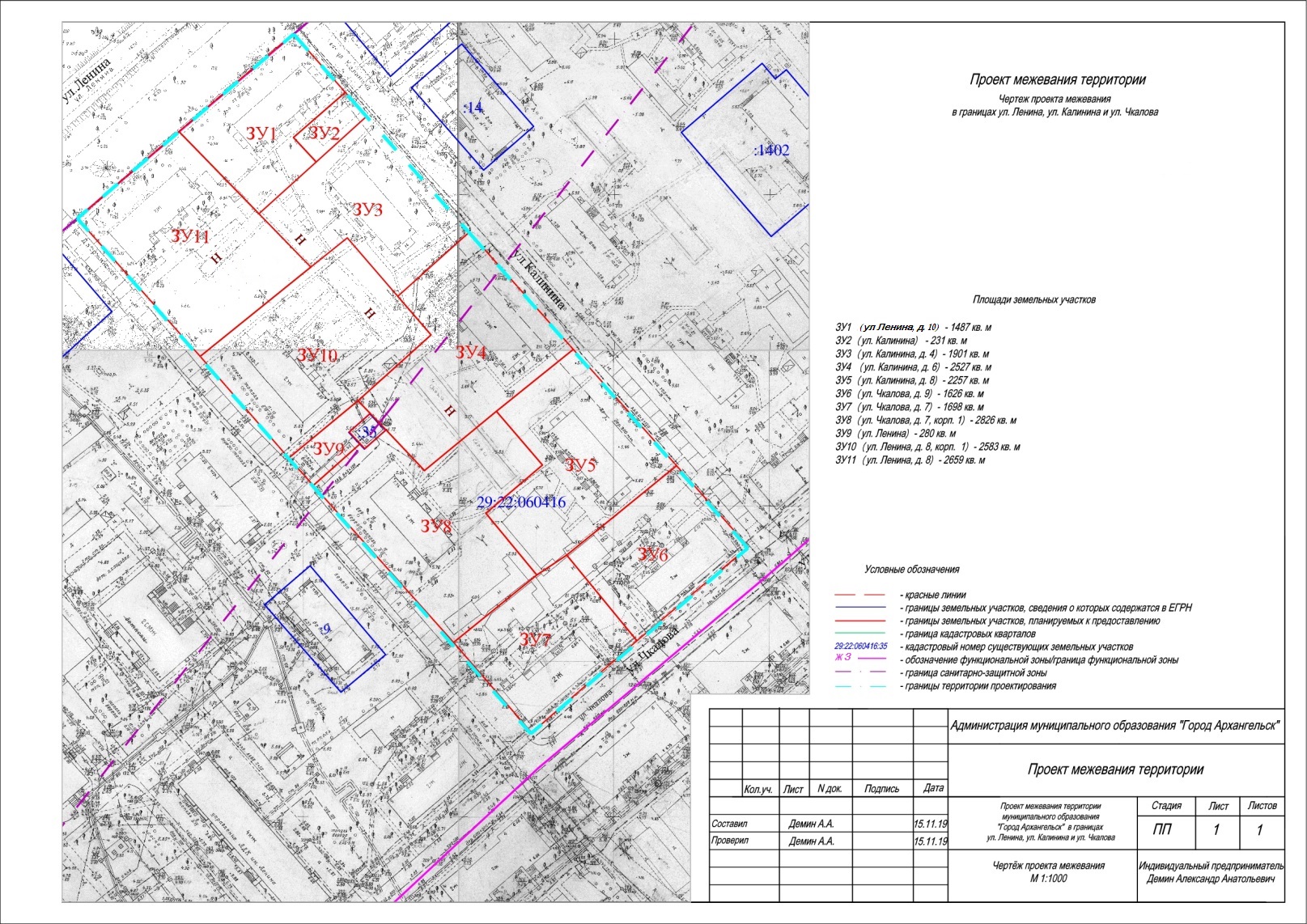 _________________УТВЕРЖДЕНраспоряжением Главыгородского округа"Город Архангельск"от 18 января 2023 г. № 153рПроектируемый земельный участок, обозначениеПроектная площадь, 
кв. мИсходныехарактеристикиПроектныехарактеристики29:22:060416:ЗУ11 487Земли государственной собственностиЗемли населенных пунктовРазрешенное использование: "малоэтажная многоквартирная жилая застройка"29:22:060416:ЗУ2231Земли государственной собственностиЗемли населенных пунктовРазрешенное использование: "коммунальное обслуживание"29:22:060416:ЗУ31 901Земли государственной собственностиЗемли населенных пунктовРазрешенное использование: "малоэтажная многоквартирная жилая застройка"29:22:060416:ЗУ42 527Земли государственной собственностиЗемли населенных пунктовРазрешенное использование: "малоэтажная многоквартирная жилая застройка"29:22:060416:ЗУ52 257Земли государственной собственностиЗемли населенных пунктовРазрешенное использование: "малоэтажная многоквартирная жилая застройка"29:22:060416:ЗУ61 626Земли государственной собственностиЗемли населенных пунктовРазрешенное использование: "малоэтажная многоквартирная жилая застройка"29:22:060416:ЗУ71 698Земли государственной собственностиЗемли населенных пунктовРазрешенное использование: "малоэтажная многоквартирная жилая застройка"29:22:060416:ЗУ82 826Земли государственной собственностиЗемли населенных пунктовРазрешенное использование: "малоэтажная многоквартирная жилая застройка"29:22:060416:ЗУ9280Земли государственной собственностиЗемли населенных пунктовРазрешенное использование: "коммунальное обслуживание"29:22:060416:ЗУ102 583Земли государственной собственностиЗемли населенных пунктовРазрешенное использование: "малоэтажная многоквартирная жилая застройка"29:22:060416:ЗУ112 659Земли государственной собственностиЗемли населенных пунктовРазрешенное использование: "малоэтажная многоквартирная жилая застройка"Проектируемый земельный участок, обозначениеКоординатыКоординатыПроектируемый земельный участок, обозначениеXY12329:22:060416:ЗУ1649213,662525340,3029:22:060416:ЗУ1649206,082525347,9429:22:060416:ЗУ1649188,732525330,1629:22:060416:ЗУ1649214,172525303,4829:22:060416:ЗУ1649246,982525339,0029:22:060416:ЗУ1649228,792525356,4329:22:060416:ЗУ1649228,792525356,4329:22:060416:ЗУ2649206,082525347,9429:22:060416:ЗУ2649221,342525363,5329:22:060416:ЗУ2649228,792525356,4329:22:060416:ЗУ2649213,662525340,3029:22:060416:ЗУ2649206,082525347,9429:22:060416:ЗУ3649221,342525363,5329:22:060416:ЗУ3649206,082525347,9429:22:060416:ЗУ3649188,732525330,1629:22:060416:ЗУ3649172,232525347,5029:22:060416:ЗУ3649182,072525358,8529:22:060416:ЗУ3649163,922525375,7729:22:060416:ЗУ3649185,402525397,9729:22:060416:ЗУ3649221,342525363,5312329:22:060416:ЗУ4649185,402525397,9729:22:060416:ЗУ4649149,012525432,8029:22:060416:ЗУ4649128,182525408,8729:22:060416:ЗУ4649108,252525386,4929:22:060416:ЗУ4649120,712525373,5029:22:060416:ЗУ4649125,802525368,2229:22:060416:ЗУ4649129,732525364,1429:22:060416:ЗУ4649151,912525386,9429:22:060416:ЗУ4649163,922525375,7729:22:060416:ЗУ4649185,402525397,9729:22:060416:ЗУ5649149,012525432,8029:22:060416:ЗУ5649112,902525467,3929:22:060416:ЗУ5649082,842525433,2129:22:060416:ЗУ5649076,102525423,8529:22:060416:ЗУ5649095,292525406,7429:22:060416:ЗУ5649111,472525424,3529:22:060416:ЗУ5649128,182525408,8729:22:060416:ЗУ5649087,742525491,4929:22:060416:ЗУ5649056,212525456,8129:22:060416:ЗУ5649082,842525433,2129:22:060416:ЗУ5649112,902525467,3929:22:060416:ЗУ5649149,012525432,8029:22:060416:ЗУ6649087,742525491,4929:22:060416:ЗУ6649056,212525456,8129:22:060416:ЗУ6649082,842525433,2129:22:060416:ЗУ6649112,902525467,3929:22:060416:ЗУ6649087,742525491,4929:22:060416:ЗУ7649076,102525423,8529:22:060416:ЗУ7649082,842525433,2129:22:060416:ЗУ7649056,212525456,8129:22:060416:ЗУ7649025,322525424,1629:22:060416:ЗУ7649053,392525397,9729:22:060416:ЗУ7649076,102525423,8529:22:060416:ЗУ8649108,252525386,4929:22:060416:ЗУ8649128,182525408,8729:22:060416:ЗУ8649111,472525424,3529:22:060416:ЗУ8649095,292525406,7429:22:060416:ЗУ8649076,102525423,8529:22:060416:ЗУ8649053,392525397,9729:22:060416:ЗУ8649102,092525350,9729:22:060416:ЗУ8649115,962525365,3929:22:060416:ЗУ8649114,432525366,9329:22:060416:ЗУ8649120,712525373,5029:22:060416:ЗУ8649108,252525386,4929:22:060416:ЗУ9649110,602525342,7429:22:060416:ЗУ9649129,732525364,1429:22:060416:ЗУ9649125,802525368,2229:22:060416:ЗУ9649119,582525361,7229:22:060416:ЗУ9649115,962525365,3929:22:060416:ЗУ9649102,092525350,9729:22:060416:ЗУ9649110,602525342,7429:22:060416:ЗУ10649142,202525313,0329:22:060416:ЗУ10649172,232525347,5029:22:060416:ЗУ10649182,072525358,8529:22:060416:ЗУ10649163,922525375,7729:22:060416:ЗУ10649151,912525386,9429:22:060416:ЗУ10649129,732525364,1429:22:060416:ЗУ10649110,602525342,7429:22:060416:ЗУ10649142,202525313,0329:22:060416:ЗУ11649185,022525271,8829:22:060416:ЗУ11649214,172525303,4829:22:060416:ЗУ11649188,732525330,1629:22:060416:ЗУ11649172,232525347,5029:22:060416:ЗУ11649142,202525313,0329:22:060416:ЗУ11649185,022525271,88